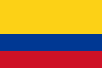 PUBLICIDAD HOMOSEXUAL Y LIBERTAD DE EXPRESIÓN Corte Constitucional de Colombia Sentencia T-539/94Fecha: 30/11/1994Antecedentes En sendas demandas presentadas ante el Juzgado 12 Civil del Circuito y 73 Penal del Circuito de Santafé de Bogotá, el apoderado de los peticionarios señaló que el Consejo Nacional de Televisión, mediante decisión adoptada el día 20 de diciembre de 1993, se negó a presentar el comercial denominado "Sida-referencia-Beso-duración 40"", en el cual aparecen dos hombres que se besan y luego se alejan caminando, abrazados, por la Plaza de Bolívar de Bogotá, lugar donde se desarrolla el comercial. A juicio del accionante, la referida institución prohibió la emisión del comercial por "no considerar adecuado el tratamiento que se le da al tema con relación a (sic) las imágenes, texto y el mensaje que se pretende difundir".Para el abogado, con la mencionada decisión se presentó un rechazo al comportamiento sexual denominado homosexualismo, pues "no tuvo en cuenta el Consejo que el HOMOSEXUALISMO corresponde al LIBRE DESARROLLO DE LA PERSONALIDAD violando este derecho fundamental y por ende de la Carta Política.  Los miembros del Consejo se dejaron llevar por planteamientos en desuso que aún consideran que el comportamiento homosexual debe repudiarse y es conducta que requiere rehabilitación." (Mayúsculas del actor).Asimismo sostiene el apoderado judicial que el texto del comercial ("No tenemos prejuicios, pero use condón que es la única vacuna contra el Sida"), guarda estrecha relación con las imágenes difundidas, toda vez que el objeto es  estimular el uso del condón dentro de la población homosexual. Por tal razón, agrega, negar la emisión del comercial significa desconocer que en Colombia existen homosexuales y, a la vez, hacer caso omiso de las estadísticas sobre la incidencia del VIH/Sida en esta población.Manifiesta también que la conducta del Consejo Nacional de Televisión es violatoria del derecho a la igualdad, consagrado en el artículo 13 de la Constitución Política, ya que "censuró el comercial por tratarse de dos hombres besándose". Considera, por otra parte, que el Consejo al negar el comercial en comento, establece la censura, expresamente prohibida en la Carta fundamental. Adicionalmente señala que se "está negando que un grupo de la población que más ha sido afectado por la infección se informe y así pueda evitar que siga creciendo la epidemia"; igualmente afirma que, con dicha conducta se ha sometido a laos accionantes a un trato inhumano y degradante   lo cual, a su juicio, resulta violatorio del artículo 12 superior.Estima el apoderado que el proceder del Consejo Nacional de Televisión menoscaba también la libertad de conciencia de sus representados, ya que, al decirles que en virtud de su condición no pueden tener acceso a los medios de comunicación, "es obligarlos a actuar en contra de su conciencia para acceder a esos medios, obligarlos a adoptar conductas distintas de las que naturalmente sienten y viven".Igualmente afirma que el accionado ha violado la libertad de enseñanza y de aprendizaje, ya que, de una parte los accionantes no pueden captar el mensaje del comercial -la prevención del Sida en la población homosexual-, y al mismo tiempo se está negando la posibilidad de dirigir el mensaje a este grupo de personas.  Según el mandatario, los hechos objeto de la presente acción de tutela configuran una violación al derecho a la honra de los peticionarios, ya que su fama y buen nombre se ven deteriorados en razón de su condición de homosexuales.  Sostiene también que al evitar que se transmita el comercial objeto de la acción  se está atentando contra el derecho a la vida, toda vez que se prohibe la difusión de una campaña que tiene por objeto estimular el uso del condón para impedir la infección con el virus del Sida.SentenciaPRIMERO.-  CONFIRMAR el fallo de fecha 30 de junio de 1994 proferido por la Sala Penal del Tribunal Superior del Distrito Judicial de Santafé de Bogotá, y el fallo del primero (1o.) de julio de 1994 proferido por la Sala Civil del Tribunal Superior del Distrito Judicial de Santafé de Bogotá, pero por las razones expuestas en esta providencia.SEGUNDO.- ORDENAR, en guarda de la intimidad de los peticionarios, que en toda publicación de la presente decisión, se omitan sus nombres.